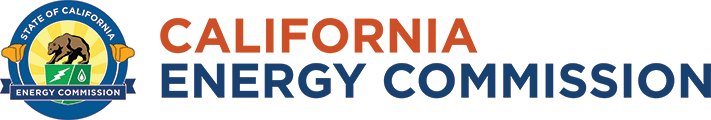 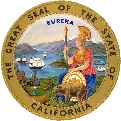 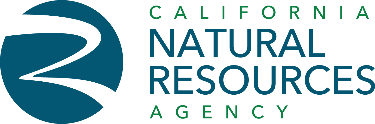 Pre-Bid Conference Agenda Request for Proposal Commercial End-Use Energy Demand Forecasting Model UpdateRFP-22-802Thursday, February 02, 202310:00 am –12:00 pmRemote Access OnlyZoom Link:https://energy.zoom.us/j/83336123681?pwd=UDBZQzNISFl5NGFnczlZb1JYSmlJZz09Password: 20172410:00am	Introductions and housekeeping10:10am	Staff presentation –  Mohsen Abrishami and Pierre WashingtonBackgroundTimelinePurposeElementsScope of workApplication EvaluationEvaluation criteriaScoring scaleSubmitting proposalsEvaluation criteriaScoring scaleSubmitting questionsContact Information11:10am	Public questions and answers12:00pm	Adjourn